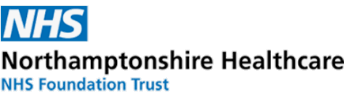 Managing your wellbeing with               a heart conditionPsychological support group7 sessions online looking at guided self-help to support with adjusting to the condition including;manging low moodmanaging anxietydealing with unhelpful thoughts improving relaxation and sleep Next group starting on: 7th May 2024 1pm – 3pmProvided by Cheryl Ryan and Megan BaleNHS Northamptonshire Talking Therapies -  HealthContact: 03000 270 584 or talkinghealthnorthants@nhft.nhs.ukPlease be aware that an assessment will be completed prior to the group starting.